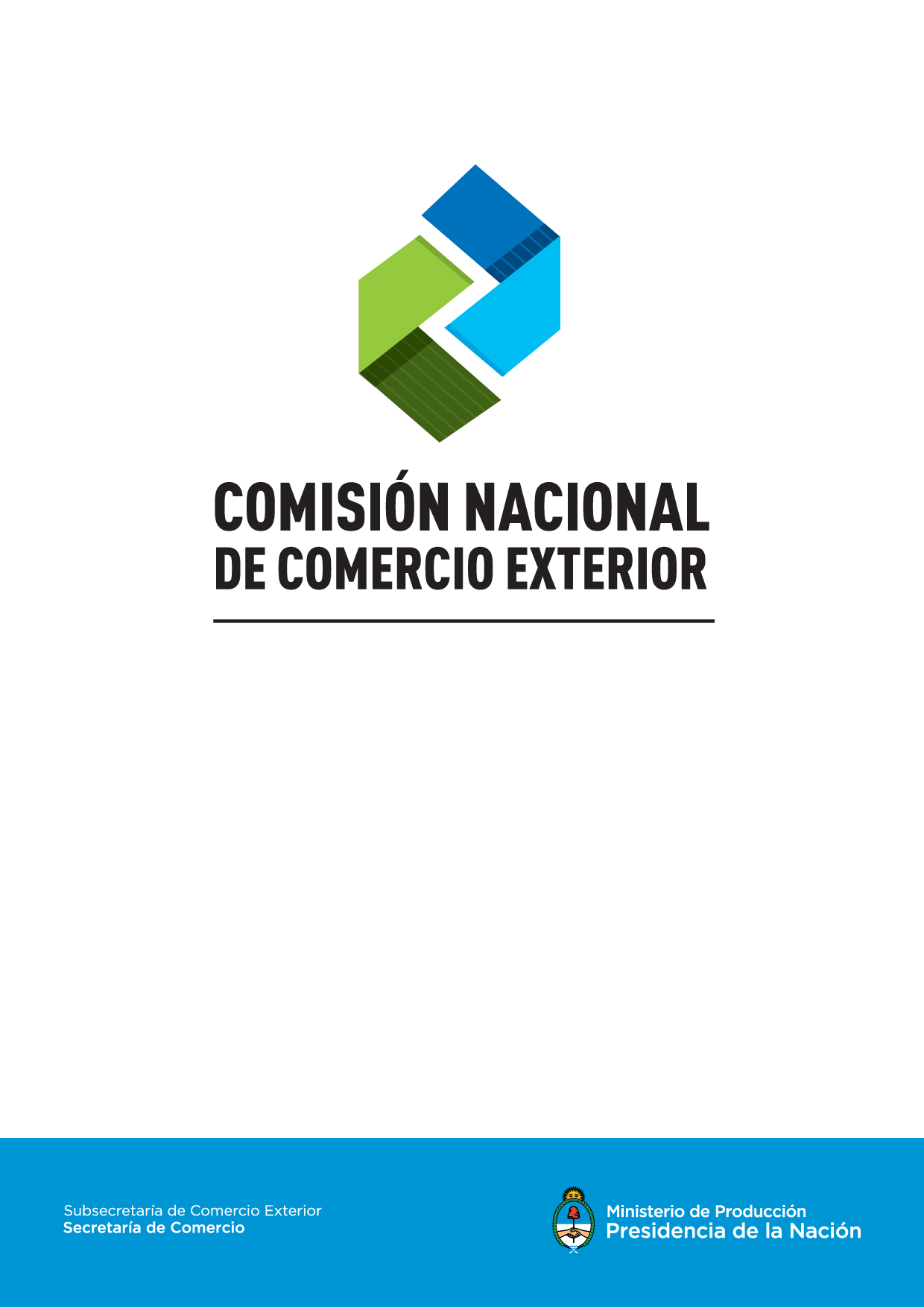 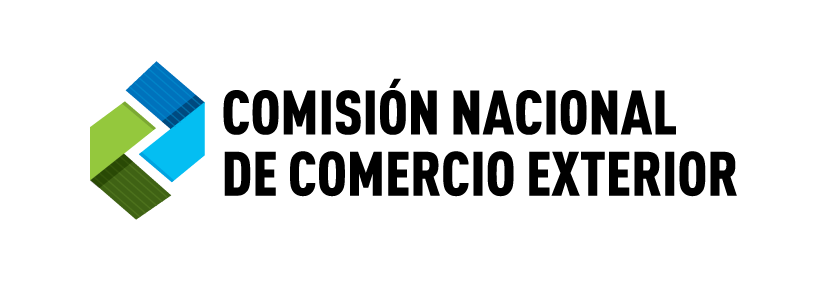 CUESTIONARIO PARA EL IMPORTADORINVESTIGACIÓN DE DAÑO A  POR PRESUNTO DUMPING EN OPERACIONES DE EXPORTACIÓN HACIA  DE LAS SIGUIENTES MERCADERÍAS: ANHÍDRIDO FTÁLICO ORIGINARIO DE LOS ESTADOS UNIDOS MEXICANOS Y DE  COREA Y DE ORTOFTALATO DE DI-2-ETILHEXILO (DOP) ORIGINARIO DE  COREA Y DE  CHILE.Expediente CNCE Nº 90/16 (S01: 0284280/2016)Nota: Para cualquier consulta concerniente al presente cuestionario o relacionada con la investigación, contáctese con los siguientes miembros del staff de (Fax: 54-11-4348-1735/1711)ALEJANDRA KELLER, abogada (teléfono: 54-11-4348-1774; e-mail: alejandra.keller@cnce.gov.ar).Para temas relacionados con aspectos formales y de procedimiento.BÁRBARA PRA, (teléfono: 54-11-4348-1725; e-mail: barbara.pra @cnce.gov.ar)Para temas relacionados con información económica.SERGIO LONGO, ingeniero (teléfono:54-11-4348-1728; e-mail: sergio.longo@cnce.gov.ar)   Para temas relacionados con el producto.FERNANDO BASTA, contador público (teléfono: 54-11-4348-1723,  e-mail: fernando.basta@cnce.gov.ar)Para temas relacionados con información financiera, contable y de costos.CUESTIONARIO PARA EL IMPORTADORINVESTIGACIÓN DE DAÑO A  POR PRESUNTO DUMPING EN OPERACIONES DE EXPORTACIÓN HACIA  DE LAS SIGUIENTES MERCADERÍAS: ANHÍDRIDO FTÁLICO ORIGINARIO DE LOS ESTADOS UNIDOS MEXICANOS Y DE  COREA Y DE ORTOFTALATO DE DI-2-ETILHEXILO (DOP) ORIGINARIO DE  COREA Y DE  CHILE.Expediente CNCE Nº 90/2016 (S01: 0284280/2016)Nota: Para cualquier consulta concerniente al presente cuestionario o relacionada con la investigación, contáctese con los siguientes miembros del staff de (Fax: 54-11-4348-1735/1711)ALEJANDRA KELLER, abogada (teléfono: 54-11-4348-1774; e-mail: alejandra.keller@cnce.gov.ar).Para temas relacionados con aspectos formales y de procedimiento.BÁRBARA PRA, (teléfono: 54-11-4348-1725 ; e-mail: barbara.pra @cnce.gov.ar)Para temas relacionados con información económica.SERGIO LONGO, ingeniero (teléfono:54-11-4348-1728; e-mail: sergio.longo@cnce.gov.ar)   Para temas relacionados con el producto.FERNANDO BASTA, contador público (teléfono: 54-11-4348-1723,  e-mail: fernando.basta@cnce.gov.ar)Para temas relacionados con información financiera, contable y de costos.a. ANTECEDENTESA solicitud de VARTECO QUIMICA PUNTANA S.A., el 30 de marzo de 2017  de Comercio dispuso mediante Resolución Nº 258-E/2017 publicada en el Boletín Oficial el día 4 de abril de 2017, la apertura de la investigación por dumping en operaciones de exportación hacia  de “Anhídrido Ftálico originario de los ESTADOS UNIDOS MEXICANOS y de  COREA y de Ortoftalato de di-2-etilhexilo (DOP) originario de  COREA y de  CHILE”.En virtud de lo dispuesto por la legislación vigente,  remite el presente cuestionario a los fines de recabar información relevante para la investigación referida (art. 16 del Decreto Nº 1393/08).b. FUNCIONES DE  es un organismo desconcentrado que funciona en el ámbito del Ministerio de Producción. Su misión principal es conducir las investigaciones y el análisis del daño a la producción nacional, como consecuencia de las importaciones realizadas en las condiciones de competencia desleal definidas por el Artículo VI del Acuerdo General sobre Aranceles Aduaneros y Comercio (GATT), en el marco de las leyes y normas reglamentarias que regulan su aplicación en  y actuar como autoridad de aplicación de la legislación específica o como órgano asesor de ese Ministerio.El Acuerdo Relativo a  del Artículo VI del Acuerdo General sobre Aranceles Aduaneros y Comercio de 1994 establece las normas para la aplicación de los derechos antidumping. Este Acuerdo fue ratificado por el Congreso Nacional por º 24.425. Su aplicación es pertinente en situaciones de comercio desleal, cuando un producto se introduce en el mercado nacional a un precio inferior al valor normal de un producto similar destinado al consumo en el país de origen o de exportación, en el curso de operaciones comerciales normales. En estos casos, en oportunidad de evaluarse la adopción de derechos antidumping,  debe investigar si, por causa de estas importaciones con dumping, la producción nacional ha sido dañada.El informe de  es un elemento importante en la decisión que luego adopta el Ministro de Producción.En caso de estar interesado en disponer de copia de la legislación aplicable, se ruega solicitarla a  o consultarla directamente a través de INTERNET a la dirección: https://www.argentina.gob.ar/cnce.c. INFORMACION GENERAL E INSTRUCCIONESc.1. Términos utilizados en el cuestionario.c.1.1.	Productos considerados: los dos productos considerados son Anhídrido Ftálico (AF) y Ortoftalato de di-2-etilhexilo (DOP), los que en adelante serán denominados genéricamente como productos, y a los cuales se referirá de forma individual según las siglas anteriormente planteadas (AF y DOP, respectivamente).c.1.2.Productos investigados (Importaciones sujetas a investigación, Importaciones investigadas): son los productos considerados originarios de los Estados Unidos Mexicanos,  de Corea y  de Chile, según corresponda.c.1.3.	Los orígenes investigados son: Estados Unidos Mexicanos y República de Corea en el caso del AF y República de Corea  y República de Chile para el DOP, que en adelante serán denominados indistintamente como México, Corea y Chile, respectivamente.c.1.4.	Importaciones no sujetas a investigación: son los productos considerados originarios de otros países distintos a México y Corea para el AF y a Corea y Chile para el DOP.c.1.5.	Productos Nacionales: son los productos considerados producidos en c.2. Período de información solicitada: el período tomado en cuenta para el análisis del daño se extiende desde el 01/01/2014 hasta el 31/03/2017.De no disponer de información completa para algún período, provea la información disponible, señale el período que ésta abarca y efectúe una estimación, especificando la metodología empleada. Además, no deberá dejar casilleros vacíos al momento de proporcionar información. Por ejemplo, si un producto dejó de importarse a partir de 2015, los casilleros correspondientes a los períodos subsiguientes deberán cruzarse con una línea.c.3.	La información suministrada en este cuestionario deberá estar sustentada por la documentación pertinente, quedando sujeta a verificación por parte de  facilitar dicha verificación, se solicita se conserven los papeles de trabajo y demás documentos utilizados en la preparación de este cuestionario. Asimismo, guarde una copia del mismo, para que sirva de referencia en caso que el staff de  lo contacte por alguna pregunta durante el curso de la investigación.c.4. Confidencialidad de : Al momento de remitir este cuestionario a , podrá requerirse el tratamiento confidencial para la información que se considere de tal carácter, individualizándola claramente mediante la leyenda “CONFIDENCIAL” en el ángulo superior derecho de cada página, justificando la necesidad del mencionado tratamiento y suministrando un resumen público de dicha información, conforme lo prescripto por la legislación vigente.Para obtener información más detallada respecto de la información que podría revestir tal carácter, así como de los respectivos resúmenes públicos se sugiere consultar al abogado asignado a la investigación o a las siguientes direcciones: https://www.argentina.gob.ar/cnce/procedimientoscnce/confidencialidadEn el supuesto que se cumplimenten los recaudos descritos,  podrá conferir el tratamiento confidencial solicitado. El mismo alcanzará a los datos presentados con tal carácter y no a las cifras aproximadas que pudieran obtenerse a partir de análisis o suposiciones efectuados por las partes.Adicionalmente, se deja constancia que esta Comisión se reserva el derecho de efectuar con carácter público en sus informes y/o determinaciones, consideraciones cualitativas respecto de las comparaciones entre variables a las que se les hubiere conferido tratamiento confidencial. Asimismo, podrá consignar con carácter público los datos agregados de las variables confidenciales, salvaguardando la información de cada una de las empresas que revista dicho carácter.c.5.	Si su empresa está vinculada (es filial, controlante, etc.) con otra/s empresa/s productora/s del producto nacional, deberá presentar un cuestionario adicional por cada una de dichas empresas, indicando el tipo de relación existente. En caso de que la información de dos o más empresas esté consolidada y disponible para su verificación, se podrá responder en un solo cuestionario.c.6.	Conteste a cada una de las preguntas incluidas en el cuestionario y complete los cuadros correspondientes. En caso de no responder a un punto determinado, deberá cruzarse el espacio destinado a tal efecto.  Si cierta información no está disponible en sus registros según lo solicitado, confeccione estimaciones, indicando los datos así obtenidos con un supraíndice “e” (por ejemplo: $120e). Indique además la metodología de estimación utilizada.c.7.	.	Cualquier comentario y explicación adicional podrá ser proporcionado en el espacio otorgado o en hojas separadas.c.8.	Cada hoja del cuestionario debidamente contestado, así como toda otra información que se anexe al mismo, deberá llevar la firma en original del responsable o representante legal de la empresa y la respectiva aclaración o sello. En tal sentido, en caso de no haberlo realizado anteriormente, deberá acompañar la documentación que acredite el carácter invocado por el firmante del Cuestionario, en copia simple y firmada en cada una de las hojas por el representante legal o apoderado.c.9.	Se solicita que se presente este Cuestionario a través de soportes magnéticos. No se deberá modificar la estructura de los formularios (se pueden agregar renglones pero no redefinir las preguntas, como tampoco agregar columnas a los cuadros del anexo). La mencionada presentación en soporte magnético no exime de la presentación impresa del cuestionario debidamente firmado en cada uno de sus folios.c.10. Idioma de la información. Cuando la información se acompañe en idioma extranjero, deberá adjuntarse su respectiva traducción efectuada por traductor público nacional matriculado, y legalizada por el colegio correspondiente, conforme lo establecido por el artículo 28 del régimen de Procedimientos Administrativos -Ley N° 19.549, Decreto Reglamentario N° 1759/72, Texto ordenado por Decreto N° 1883/91-.c.11. Domicilio constituido: Quienes se acrediten como partes interesadas en la presente investigación deberán constituir domicilio especial en la Ciudad Autónoma de Buenos Aires, en los términos del artículo 19 del Decreto Nº 1759/72, reglamentario de la Ley de Procedimientos Administrativos.1. INFORMACIÓN GENERAL DE LA EMPRESA.1.1. Datos de la Empresa1.2. Nombre del responsable técnico en la elaboración de las respuestas al presente cuestionario:Haga clic aquí para escribir texto.1.3. Describa el objeto social de su empresa, aclarando cuál es su actividad económica principal.Haga clic aquí para escribir texto.1.4. Realice una síntesis de la estructura corporativa de su empresa, incluyendo casa matriz, subsidiarias y vinculadas que estén relacionadas con los productos considerados, tanto en el mercado doméstico como en el de exportación. En caso de haberse registrado cambios durante el período de información solicitado o de haberse decidido realizarlos en el futuro próximo, por favor infórmelos.Haga clic aquí para escribir texto.1.5. Detallar los vínculos financieros o contractuales con cualquier otra empresa que estén relacionados con la producción, ventas, licencias, certificados, etc. de los productos considerados.Haga clic aquí para escribir texto.En mi carácter de responsable legal de la firma cuyos datos se consignan en el presente cuestionario, declaro que toda la información que se suministra es completa y veraz. Asimismo, declaro conocer que la información que se consigna podrá ser verificada por parte del personal técnico de la CNCE, previo consentimiento de la empresa.En razón de lo expuesto, acompaño la documentación que acredita el carácter invocado.Firma ______________________Aclaración ______________________Cargo ______________________2. PRODUCTO.2.1.a. ¿Su empresa ha realizado importaciones de los productos considerados de alguno de los orígenes investigados durante el período de información solicitado?Si su respuesta es “NO”, devuelva el “Cuestionario para el Importador” desde la carátula hasta la presente hoja a la Comisión Nacional de Comercio Exterior. Si su respuesta es “SI”, continúe completando este cuestionario.	Firma: _________________2.1.b. Indique, para cada uno de los productos considerados y orígenes investigados, si ha realizado importaciones durante el período de información solicitado. Si no efectuó importaciones del producto desde ningún origen, marque “ninguno”.2.2. ¿Importa su empresa más de un tipo de los productos considerados desde los orígenes investigados?	En caso de importar más de un tipo para alguno de los productos considerados, complete el Cuadro N° 1 correspondiente, detallando por orden de importancia los distintos tipos del producto considerado que importa, agrupados por líneas de productos, indicando para cada período su participación porcentual en el monto total de importaciones del producto. En el mismo cuadro señale las características físicas/químicas y técnicas distintivas de cada producto.En los productos en los que su respuesta sea negativa, cruce dicho cuadro con una línea.2.3. Realice una descripción física y técnica de los productos considerados importados por su empresa.-Anhídrido Ftálico (AF)Haga clic aquí para escribir texto.- Ortoftalato de di-2-etilhexilo (DOP)Haga clic aquí para escribir texto.2.4. Informe si los productos considerados están sujeto a alguno de las tipos de normas que se detallan en el siguiente cuadro, cuáles son los beneficios para el usuario de aplicarlas y quiénes de sus demandantes exigen el cumplimiento de las mismas. En caso de existir más de una norma por producto, añada filas al cuadro.En ambos casos, resultaría útil que, de no haberlo hecho aún en el curso de la presente investigación, adjunte los folletos o manuales técnicos y listados de códigos de producción y facturación de los productos considerados.2.5. Si dispone de información, describa el proceso productivo de los productos investigados que importa. Si hubiera diferencias en cuanto al proceso productivo entre los distintos orígenes investigados, especifíquelas.Haga clic aquí para escribir texto.2.6. En la siguiente tabla, indique, por orden de importancia, los sectores usuarios y  los diversos usos de los productos nacionales. Explique, además, si existen diferentes usos para cada tipo/modelo. Adicionalmente especifique si para alguno de los usos existen productos sustitutos, aclarando cuáles son. Tenga presente que este punto se refiere a productos de fabricación nacional o importados distintos de los productos considerados.AFDOP2.7. Si vende y utiliza alguno de los productos considerados importado desde alguno de los orígenes investigados, indique como ha variado la participación de cada uno de los orígenes durante el período de información solicitado. Si importa de más de un origen detalle las diferencias entre los distintos orígenes investigados.Haga clic aquí para escribir texto.2.8. Realice a continuación una comparación (física, técnica, de calidad, de prestaciones) entre los productos investigados, los productos importados de orígenes no investigados y los productos nacionales elaborados por su empresa.2.8.1. Anhídrido Ftálico (AF):De existir diferencias entre el producto importado desde distintos orígenes, aclárelas a continuación:Haga clic aquí para escribir texto.2.8.2. Ortoftalato de di-2-etilhexilo (DOP):De existir diferencias entre el producto importado desde distintos orígenes, aclárelas a continuación:Haga clic aquí para escribir texto.2.9. Indique si desde el punto de vista de la percepción del usuario existen diferencias (físicas, técnicas, de calidad, de prestaciones, etc.) entre los productos investigados, los productos importados de orígenes no investigados y los productos nacionales elaborados por su empresa.2.9.1. Anhídrido Ftálico (AF):De existir diferencias entre el producto importado desde distintos orígenes, aclárelas a continuación:Haga clic aquí para escribir texto.2.9.2. Ortoftalato de di-2-etilhexilo (DOP):De existir diferencias entre el producto importado desde distintos orígenes, aclárelas a continuación:Haga clic aquí para escribir texto.3. MERCADO3.1. Identifique los canales de comercialización del mercado total de cada uno de los productos considerados, hasta llegar al usuario o consumidor final. A modo de ejemplo se adjunta un esquema base para ser completado o modificado (tanto incorporando como eliminando canales/niveles). Si fuera necesario, presente esquemas diferentes para su empresa, para los demás productores nacionales y para el producto importado. Estime la estructura porcentual sobre la facturación correspondiente a cada nivel para el último año completo.3.1.1. Anhídrido Ftálico (AF):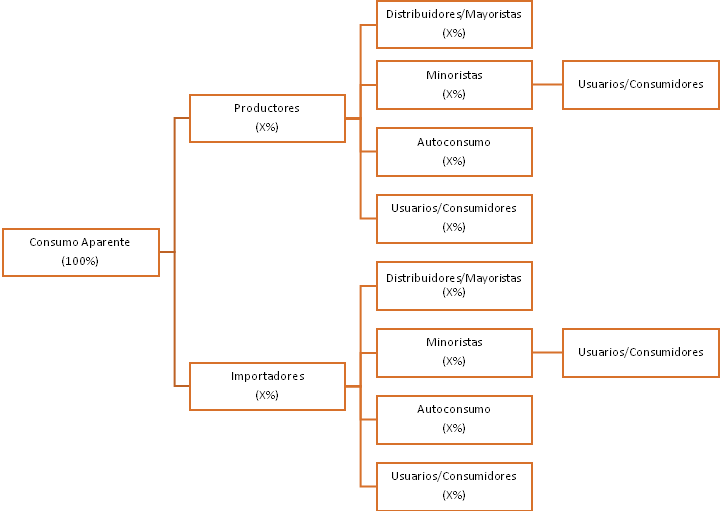 3.1.2. Ortoftalato de di-2-etilhexilo (DOP):3.2. ¿A través de qué canales de distribución comercializa su empresa los productos considerados? Pondere la importancia de cada uno respecto a su facturación total.Si algún canal de los mencionados presenta características particulares, detállelo en la siguiente tabla:3.3. Realice una breve síntesis de los cambios ocurridos en el mercado nacional de los productos considerados durante el período de información solicitada. Al contestar, tenga en cuenta que la oferta al mercado interno se compone de producto nacional, importaciones objeto de investigación e importaciones de otros orígenes no objeto de investigación.De existir diferencias entre los mercados de los distintos productos, aclárelas.3.3.1. Cambios en la composición y características de la demanda (factores que influyeron en dichos cambios; nuevos requerimientos técnicos, etc.):Haga clic aquí para escribir texto.3.3.2. Cambios en la oferta (nuevos participantes; formas de comercialización especiales – licitaciones –, etc.):Haga clic aquí para escribir texto.3.3.3. Acontecimientos que modificaron la dinámica habitual del mercado:Haga clic aquí para escribir texto.3.4. Señale qué impacto tuvo en el mercado local de los productos la disminución en los niveles de actividad industrial registrados en los primeros 9 meses de 2016 respecto del mismo período de 2015, y en particular en los siguientes indicadores:Producción industrial (Estimador Mensual Industrial): -4,6%Sustancias y Productos Químicos (Estimador Mensual Industrial): -1,3%Haga clic aquí para escribir texto.De existir diferencias entre los mercados de los distintos productos, aclárelas a continuación:Haga clic aquí para escribir texto.3.5. Comente su apreciación sobre el mercado mundial de los productos considerados, informando todos o algunos de los siguientes aspectos:Si conoce alguna publicación que contenga información sobre este mercado o, particularmente, sobre cotizaciones internacionales, acompáñela o indique sus referencias bibliográficas:Haga clic aquí para escribir texto.3.6. En relación al mercado mundial, se le solicita que complete el Cuadro Nº 9 con series de precios internacionales de los productos considerados. Indique a continuación la fuente de dicha información y, si conoce alguna publicación que brinde información sobre cotizaciones internacionales, acompáñela o indique sus referencias bibliográficas.Haga clic aquí para escribir texto.3.7. En relación a la evolución de los precios internacionales de los productos considerados, detalle los elementos que inciden en dicha evolución especificando cómo ha sido la misma en el período investigado y cuáles son sus perspectivas en el futuro cercano. De existir diferencias entre los mercados de los distintos productos, aclárelas.Haga clic aquí para escribir texto.3.8.  Indique si en el mercado argentino para los productos considerados existen regulaciones que afectan las decisiones de los compradores y/o la comparación de precios con los productos importados. En caso afirmativo, descríbalo detalladamente, discriminando entre los distintos productos considerados de ser necesario.Haga clic aquí para escribir texto.3.9. Estacionalidad3.9.1. En el mercado argentino de los productos considerados, ¿se producen variaciones significativas en las cantidades demandadas mensuales a lo largo del año?3.9.2. En el mercado argentino de los productos considerados, ¿se producen variaciones significativas en las cantidades ofertadas mensuales a lo largo del año?Si su respuesta es afirmativa en alguno de los dos casos, informe en qué períodos se producen dichas variaciones y señale con una cruz cuáles son sus causas.3.10. En caso de haber contestado afirmativamente alguna de las preguntas anteriores, indique si las variaciones en las cantidades mensuales ofertadas y demandadas se reflejan en los precios de los productos considerados, distinguiendo entre cada uno de ellos de ser necesario.Haga clic aquí para escribir texto.3.11. Indique las marcas de los productos considerados que su empresa importa. Distinga el tipo de marca de acuerdo a las siguientes definiciones:•	Marca Internacional: Es aquella marca que se comercializa internacionalmente, sin barreras geográficas.•	Marca Regional: Se refiere a aquella marca con presencia en un conjunto de países acotados geográficamente.•	Marca Nacional: Se refiere a aquella marca que sólo se comercializa dentro de las fronteras del país.•	Marca Local: Es aquella marca que es comercializada sólo en parte del país.Además, indique si alguna/s de la/s marca/s enumerada/s en el punto anterior es/son producidas bajo licencia para el mercado argentino, o qué otro tipo de acuerdo o contrato suscribió con sus propietarias. Especifique el tipo de licencia (de producto, del proceso de producción, etc.). Indique la duración y vigencia de dichos contratos, si tiene otros en trámite o gestionados que hayan sido denegados.Si su empresa paga royalties, u otro tipo de transferencias a la empresa licenciataria, indíquelo cuando complete la información sobre costos.Haga clic aquí para escribir texto.4. PROVEEDORES 4.1. En términos generales, ¿su empresa tiene o ha tenido en el pasado una política de abastecimiento “dual” de alguno de los productos considerados? (es decir, adquiere paralelamente productos nacionales e importados).							4.2. Si la respuesta brindada en el punto 4.1 fuera afirmativa para alguno de los productos considerados, exponga los motivos por los cuales este tipo de política ha sido adoptada por su empresa.Haga clic aquí para escribir texto.4.3. Si, por el contrario, sus proveedores son exclusivamente extranjeros para alguno de los productos considerados, enumere en esos casos las razones por las cuales no recurre al producto nacional.Haga clic aquí para escribir texto.4.4. Si su empresa se encuentra vinculada a algún/os productor/es del exterior de alguno de los productos considerados, indique de que empresa/s se trata, su/s localización/es y el/los tipo/s de vinculación/es. Incorpore más filas al cuadro de ser necesario.AFDOP4.5. ¿Puede identificar un proveedor extranjero que haya sido el más agresivo en términos de precios? Si así fuera, indique el producto (AF, DOP o ambos), el nombre del proveedor, país de origen del producto, y comente el impacto sobre el mercado.Haga clic aquí para escribir texto.4.6. En el cuadro Nº 2 deberá informar las condiciones de pago de su/s proveedor/es. En caso de que las condiciones de pago hayan variado en los últimos doce meses indique sus causas. Si hubiera diferencias en cuanto a la variación de las condiciones de pago entre los distintos orígenes investigados, indíquelas.Haga clic aquí para escribir texto.5. IMPORTACIONES Y ESTRUCTURA DE COSTOS DE NACIONALIZACIÓN5.1. Complete el Cuadro Nº 3 referido a las importaciones de los productos considerados. Realice un cuadro por cada origen desde el que haya efectuado importaciones.5.2. Complete el Cuadro N° 4 correspondiente a la estructura de costos de nacionalización y la determinación de los precios de primera venta promedio anual para el período de información solicitado (indicando el nivel comercial al que se realizó la misma) en pesos por kilogramo, indicando la participación de cada ítem en el costo medio unitario. Realizar un cuadro por cada origen desde el que haya efectuado importaciones.5.3. En el Cuadro N° 5 indique los precios de venta de los productos importados de los orígenes investigados en forma mensual para el período de información solicitado, e informe el ingreso medio por ventas en pesos por kilogramo de cada tipo de los productos importado de los orígenes investigados.El ingreso medio por ventas se define como el total facturado en pesos (sin incluir IVA ni impuestos internos y neto de devoluciones y descuentos comerciales y puesto en el depósito de los clientes) dividido por los kilogramos vendidas (netas de devoluciones). Realice un cuadro por cada origen desde el que haya efectuado importaciones.5.4. Si considera que existen diferencias de precios entre los diferentes canales por los que comercializa los productos importados, de modo tal que se vea afectado su nivel de rentabilidad o el análisis a realizar sobre la misma, explíquelo detalladamente.Haga clic aquí para escribir texto.6. COMPRAS INTERNAS 6.1. En el Cuadro Nº 6 deberá indicar para el período de información solicitado todas las compras de producción nacional que su empresa ha realizado de los productos considerados. Las cantidades deberán expresarse en kilogramos y los valores ser netos de IVA.7. VENTAS Y PRECIOS DE PRIMERA VENTA7.1. En el Cuadro N° 7 deberá detallar, para el período de información solicitado en el punto c.2, las ventas al mercado interno de los productos (tanto de producción nacional como importados, sea de los orígenes investigados o de otros orígenes), en forma desagregada, expresadas en kilogramos, netas de devoluciones y descuentos comerciales, en valores ($), sin incluir IVA ni impuestos internos y puestas en depósito de los clientes.Indique si el flete se encuentra a cargo de los compradores, y si la respuesta fuese positiva, cual es la incidencia de este en el precio final de cada producto (en porcentaje).8. CLIENTESDeberá proveer un listado de sus clientes de los productos considerados, donde se indique la importancia relativa de cada uno de ellos en el total de ventas de la empresa en 2016. Dicho listado deberá comprender al conjunto de clientes que totalicen, como mínimo, un 50% de las ventas o alternativamente a los veinte (20) principales, indicando en este caso el monto de ventas involucrado.De ser posible, junto a cada cliente especifique su actividad y el tipo de empresa. En caso de que la importancia de los clientes haya variado sustancialmente, realice dos listados en los cuales se refleje la situación previa y posterior al cambio estructural de sus compradores. (Agregue todas las filas que sean necesarias)8.1. Anhídrido Ftálico (AF):8.2. Ortoftalato de di-2-etilhexilo (DOP):9. EXISTENCIAS9.1. En el Cuadro Nº 8 deberá indicar para el período de información solicitado las existencias de los productos importados de los orígenes investigados, de otros orígenes y de producción nacional, en forma desagregada, al 31 de diciembre de 2014, 2015 y 2016, así como al 31 de marzo de 2016 y 2017.Tenga en cuenta que esta información debe ser consistente con la de producción, importaciones, compras internas y ventas.9.2. Indique si existe algún factor de estacionalidad que influya en el nivel de las existencias al mes de diciembre. De existir diferencias entre los productos, aclárelas.Haga clic aquí para escribir texto.9.3. En caso de haberse verificado un aumento o una disminución importante en las existencias de los productos considerados durante el período de información solicitado, explique sus causas (decisiones comerciales, siniestros, expectativas de cambio en precios, etc.). Indique a cuántos meses de ventas equivalen habitualmente sus existencias. De existir diferencias entre los productos, aclárelas.Haga clic aquí para escribir texto.10. DAÑO Y CAUSALIDADSi existieran diferencias entre los distintos orígenes investigados en cuanto al daño y la causalidad, responda las preguntas de esta sección distinguiendo entre los distintos orígenes investigados. En todas las preguntas, distinga entre los distintos productos considerados de ser necesario.10.1. ¿Considera que la industria nacional de los productos considerados ha sido dañada por las importaciones investigadas?10.2. Al respecto, comente su apreciación respecto de las siguientes variables para el período definido en el punto c.2 del presente cuestionario:10.2.1. ¿Cuál fue la evolución del volumen de las importaciones objeto de dumping, tanto en términos absolutos como en relación al consumo aparente y la producción nacional?Haga clic aquí para escribir texto. 10.2.2. Efecto de las importaciones objeto de dumping en los precios de los productos nacionales.Haga clic aquí para escribir texto.10.2.3 ¿Cuál fue la repercusión de las importaciones investigadas sobre la industria nacional de los productos considerados? Comente los factores e índices económicos que a su criterio resultan pertinentes para explicar su apreciación al respecto.Haga clic aquí para escribir texto.10.3. Adicionalmente, respecto de la existencia de una amenaza de daño causada por las importaciones objeto de dumping, realice a continuación un breve comentario respecto de la evolución futura de las siguientes variables:10.3.1. Evolución del volumen de las importaciones objeto de dumping en términos absolutos y en relación al consumo aparente y a la producción nacional.Haga clic aquí para escribir texto.10.3.2. Capacidad libremente disponible de los productores/exportadores en los mercados de origen, o cambios previstos en la misma.Haga clic aquí para escribir texto.10.3.3. Efecto de los precios de las importaciones objeto de dumping sobre los precios internos.Haga clic aquí para escribir texto.10.3.4. Nivel de existencias del producto objeto de dumping.Haga clic aquí para escribir texto.10.4 ¿Considera que por algún motivo distinto de las importaciones objeto de dumping, la empresa nacional se ha visto dañada durante el período definido en el punto c.2 del presente cuestionario?SI ☐ NO ☐10.4.1. En caso afirmativo, explique sintéticamente la secuencia de eventos que dieron origen al daño y la forma en que éste se configura.Haga clic aquí para escribir texto.Razón SocialDirecciónCUITReale-MailLegalPágina WebConstituidoFaxTeléfonosFecha inicio actividades de la empresaFecha inicio actividades de importación de los productos consideradosSINOAF☐☐DOP☐☐OrigenAFDOPMéxico☐---☐Corea☐☐Chile---☐Ninguno☐☐SINOAF☐☐DOP☐☐Descripción de la NormaBeneficios para el UsuarioDemandantes que Exigen las NormasTipo de NormaAFHaga clic aquí para escribir texto.Haga clic aquí para escribir texto.Haga clic aquí para escribir texto.Elija un elemento.DOPHaga clic aquí para escribir texto.Haga clic aquí para escribir texto.Haga clic aquí para escribir texto.Elija un elemento.Sectores UsuariosUsosProductos SustitutosHaga clic aquí para escribir texto.Haga clic aquí para escribir texto.Haga clic aquí para escribir texto.Haga clic aquí para escribir texto.Haga clic aquí para escribir texto.Haga clic aquí para escribir texto.Haga clic aquí para escribir texto.Haga clic aquí para escribir texto.Haga clic aquí para escribir texto.Haga clic aquí para escribir texto.Haga clic aquí para escribir texto.Haga clic aquí para escribir texto.Sectores UsuariosUsosProductos SustitutosHaga clic aquí para escribir texto.Haga clic aquí para escribir texto.Haga clic aquí para escribir texto.Haga clic aquí para escribir texto.Haga clic aquí para escribir texto.Haga clic aquí para escribir texto.Haga clic aquí para escribir texto.Haga clic aquí para escribir texto.Haga clic aquí para escribir texto.Haga clic aquí para escribir texto.Haga clic aquí para escribir texto.Haga clic aquí para escribir texto.CaracterísticasProducto investigadoProducto importado de orígenes no investigadosProducto nacional FísicasHaga clic aquí para escribir texto.Haga clic aquí para escribir texto.Haga clic aquí para escribir texto.TécnicasHaga clic aquí para escribir texto.Haga clic aquí para escribir texto.Haga clic aquí para escribir texto.De CalidadHaga clic aquí para escribir texto.Haga clic aquí para escribir texto.Haga clic aquí para escribir texto.PrestacionesHaga clic aquí para escribir texto.Haga clic aquí para escribir texto.Haga clic aquí para escribir texto.Otras: EspecifiqueHaga clic aquí para escribir texto.Haga clic aquí para escribir texto.Haga clic aquí para escribir texto.CaracterísticasProducto investigadoProducto importado de orígenes no investigadosProducto nacional FísicasHaga clic aquí para escribir texto.Haga clic aquí para escribir texto.Haga clic aquí para escribir texto.TécnicasHaga clic aquí para escribir texto.Haga clic aquí para escribir texto.Haga clic aquí para escribir texto.De CalidadHaga clic aquí para escribir texto.Haga clic aquí para escribir texto.Haga clic aquí para escribir texto.PrestacionesHaga clic aquí para escribir texto.Haga clic aquí para escribir texto.Haga clic aquí para escribir texto.Otras: EspecifiqueHaga clic aquí para escribir texto.Haga clic aquí para escribir texto.Haga clic aquí para escribir texto.CaracterísticasProducto investigadoProducto importado de orígenes no investigadosProducto nacional FísicasHaga clic aquí para escribir texto.Haga clic aquí para escribir texto.Haga clic aquí para escribir texto.TécnicasHaga clic aquí para escribir texto.Haga clic aquí para escribir texto.Haga clic aquí para escribir texto.De CalidadHaga clic aquí para escribir texto.Haga clic aquí para escribir texto.Haga clic aquí para escribir texto.PrestacionesHaga clic aquí para escribir texto.Haga clic aquí para escribir texto.Haga clic aquí para escribir texto.Otras: EspecifiqueHaga clic aquí para escribir texto.Haga clic aquí para escribir texto.Haga clic aquí para escribir texto.CaracterísticasProducto investigadoProducto importado de orígenes no investigadosProducto nacional FísicasHaga clic aquí para escribir texto.Haga clic aquí para escribir texto.Haga clic aquí para escribir texto.TécnicasHaga clic aquí para escribir texto.Haga clic aquí para escribir texto.Haga clic aquí para escribir texto.De CalidadHaga clic aquí para escribir texto.Haga clic aquí para escribir texto.Haga clic aquí para escribir texto.PrestacionesHaga clic aquí para escribir texto.Haga clic aquí para escribir texto.Haga clic aquí para escribir texto.Otras: EspecifiqueHaga clic aquí para escribir texto.Haga clic aquí para escribir texto.Haga clic aquí para escribir texto.DestinoAFDOPConsumo propio o insumos parala fabricación de otros productos ________(Indique qué productos)	X %X %Venta directa a usuarios  X %X %Venta a distribuidores / mayoristasX %X %Venta a minoristasX %X %ReexportacionesX %X %Otros destinos: EspecifiqueX %X %Total100 %100 %CanalProducto ComercializadoCaracterísticasHaga clic aquí para escribir texto.Haga clic aquí para escribir texto.Haga clic aquí para escribir texto.Haga clic aquí para escribir texto.Haga clic aquí para escribir texto.Haga clic aquí para escribir texto.Haga clic aquí para escribir texto.Haga clic aquí para escribir texto.Haga clic aquí para escribir texto.Haga clic aquí para escribir texto.Haga clic aquí para escribir texto.Haga clic aquí para escribir texto.AFDOPPrincipales productores y/o exportadores (países y empresas)Haga clic aquí para escribir texto.Haga clic aquí para escribir texto.Estructura de la oferta (concentrada, atomizada, etc.)Haga clic aquí para escribir texto.Haga clic aquí para escribir texto.Mecanismo de formación de precios y forma habitual de cotizaciónHaga clic aquí para escribir texto.Haga clic aquí para escribir texto.Otros aspectos relevantes del mercado internacionalHaga clic aquí para escribir texto.Haga clic aquí para escribir texto.SINOAF☐☐DOP☐☐SINOAF☐☐DOP☐☐Demanda EstacionalDemanda EstacionalAFDOPAsociadas a factores climáticos☐☐Asociadas a factores sociales☐☐Asociadas a factores culturales☐☐Asociada a la estacionalidad de la oferta☐☐Otras: Especifique☐☐Período de las VariacionesHaga clic aquí para escribir texto.Haga clic aquí para escribir texto.Oferta EstacionalOferta EstacionalAFDOPAsociadas a razones tecnológicas☐☐Asociadas al abastecimiento de insumos☐☐Asociadas a la producción de coproductos☐☐Asociadas a variaciones en la demanda☐☐Otras: Especifique☐☐Período de las VariacionesHaga clic aquí para escribir texto.Haga clic aquí para escribir texto.ProductoNombre de la MarcaTipo de MarcaLicencia u otro Tipo de AcuerdoDuración
y VigenciaSINOAF☐☐DOP☐☐Razón SocialPaísDirección / TeléfonoTipo de vinculación12345Razón SocialPaísDirección / TeléfonoTipo de vinculación12345ProductoFletes a cargo de los compradoresParticipaciónAF☐X %DOP☐X %Nombre del ClienteDirección% s/Vtas. Totales
(en unidades)Tipo de EmpresaMonto de ventasNivel ComercialNombre del ClienteDirección% s/Vtas. Totales
(en unidades)Tipo de EmpresaMonto de ventasNivel ComercialSINOAF☐☐DOP☐☐